Wykaz powierzchni przeznaczonych do wykonania usługi jednokrotnego koszenia ekspansywnych gatunków roślin wraz z usunięciem biomasy w Beskidzie Żywieckim:Część I 	Bacmańska/Motykowa (4,5 ha)Część II	Bieguńska/Gawłowska (8 ha)Część III	Buczynka (2 ha)Część IV	Przegib (1 ha)Część V	Wieprzska (3 ha)koszenie należy przeprowadzać jednokrotnie w terminie wskazanym w złożonej Ofercie, nie później niż do dnia 15.09. 2020 r. na powierzchni wskazanej przez Wykonawcę w obrębie wyznaczonych przez Zamawiającego lokalizacji,koszenie może odbywać się za pomocą sprzętu mechanicznego, jednak w miejscach szczególnie wrażliwych (np. o dużym nachyleniu, podmokłych) wskazanych przez Zamawiającego konieczne może być koszenie ręczne,biomasa powinna być jak najdokładniej zebrana, wywieziona z powierzchni hali, a następnie poddana utylizacji,dopuszczalne jest pryzmowanie uzyskanej biomasy tylko w dolnej części hali.Lokalizacja powierzchni w Beskidzie Żywieckim: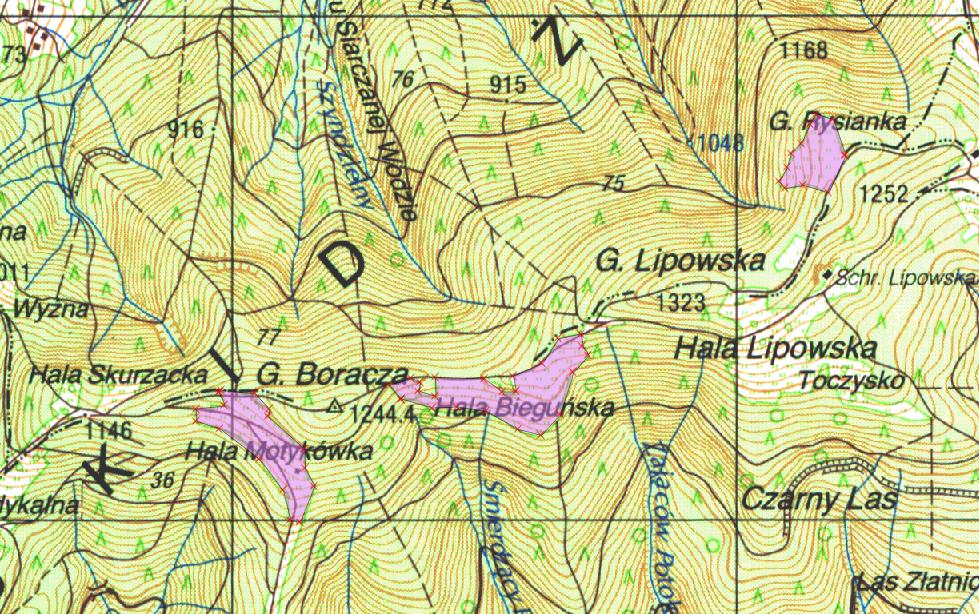 Mapa nr 1. Część I Bacmańska/Motykowa, Część II Bieguńska/Gawłowska,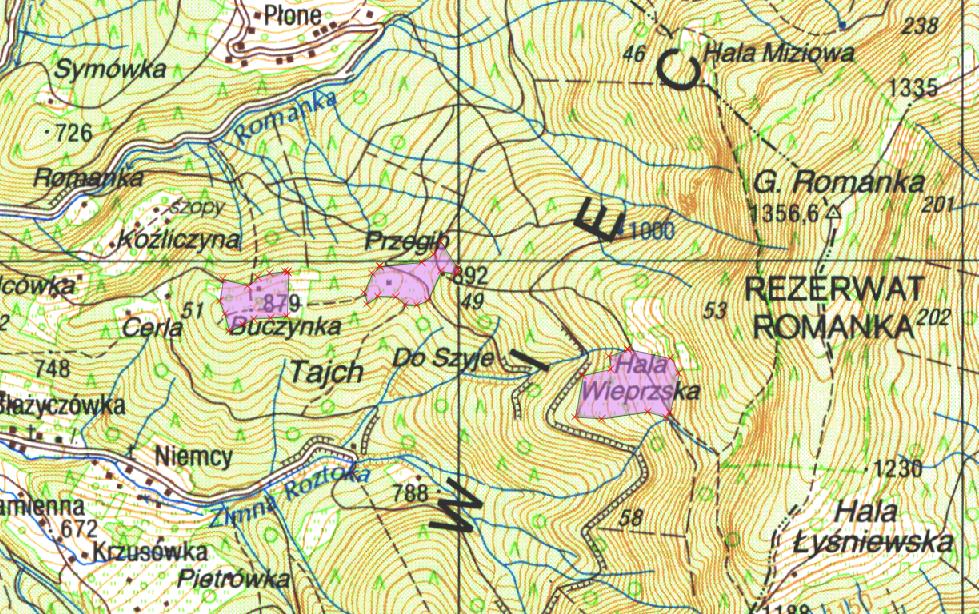 Mapa nr 2.  Część III Buczynka, Część IV Przegib, Część V Wieprzska 